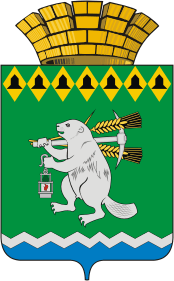 Дума Артемовского городского округаVI созыв72 заседание   РЕШЕНИЕот 29 октября 2020 года                                                                        №_____О повестке  72  заседания Думы Артемовского городского округаВ соответствии со статьей 11 Регламента Думы Артемовского городского округа, принятого решением Думы от 13 октября 2016 года   № 11,Дума Артемовского городского округа РЕШИЛА:Утвердить повестку 72 заседания Думы Артемовского городского округа:О результатах публичных слушаний по обсуждению проекта решения Думы Артемовского городского округа «О внесении изменений в Устав Артемовского городского округа». Докладывает Михаил Александрович Угланов, председатель постоянной комиссии по вопросам местного самоуправления, нормотворчеству и регламенту.О внесении изменений в Устав Артемовского городского округа. Докладывает Елена Витальевна Пономарева, заведующий юридическим отделом Администрации Артемовского городского округа. О внесении изменений в Положение о порядке проведения конкурса на замещение вакантной должности муниципальной службы в органах местного самоуправления Артемовского городского округа и Методику проведения конкурсных процедур в органах местного самоуправления Артемовского городского округа. Докладывает Галина Валентиновна Маслова, главный специалист отдела организации и обеспечения деятельности Администрации Артемовского городского округа. О внесении изменения в решение Артемовской Думы от 17.11.2005 № 576 «О  земельном налоге  на территории Артемовского городского округа». Докладывает Ольга Геннадьевна Бачурина, заместитель главы Администрации, начальник Управления финансов Администрации Артемовского городского округа.О внесении изменений в Положение об оплате труда лиц, замещающих муниципальные должности в Артемовском городском округе на постоянной основе. Докладывает Ольга Сергеевна Кириллова, заведующий отделом экономики, инвестиций и развития Администрации Артемовского городского округа. О внесении изменений в  решение Думы Артемовского городского округа от  24.04.2008 № 330 «Об оплате труда муниципальных служащих Артемовского городского округа». Докладывает Ольга Сергеевна Кириллова, заведующий отделом экономики, инвестиций и развития Администрации Артемовского городского округа.О внесении изменений в решение Думы Артемовского городского округа от  22.11.2011 №  1217 «Об оплате труда председателя Счетной палаты Артемовского городского округа».  Докладывает Елена Александровна Курьина, председатель Счетной палаты Артемовского городского округа.  О рассмотрении протеста Артемовского городского прокурора на решение Думы Артемовского городского округа от 27.02.2020 № 645 «О внесении изменений в Программу  управления собственностью Артемовского городского округа на 2019 – 2021 годы».  Докладывает  Константин Михайлович Трофимов, председатель Думы Артемовского городского округа.О награждении Почетной грамотой Думы Артемовского городского округа. Докладывает  Константин Михайлович Трофимов, председатель Думы Артемовского городского округа.Информация Счетной палаты Артемовского городского округа о ходе выполнения бюджета Артемовского городского округа за первое полугодие  2020 года. Докладывает Елена Александровна Курьина, председатель Счетной палаты Артемовского городского округа.  Об избрании главы Артемовского городского округа. Докладывает Николай Арсентьевич Клевец, управляющий Администрации Восточного управленческого округа, председатель конкурсной комиссии по отбору кандидатур на должность главы Артемовского городского округа, Председатель ДумыАртемовского городского округа 		                                   К.М.Трофимов